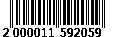    ДОГОВОР АРЕНДЫ №____г. Тимашевск					              «____» ________ 20____ г.______________________________________________________________________________,(указать организационно-правовую форму, наименование контрагента)именуемое в дальнейшем «Арендодатель», в лице ___________________________________________________________________________________,(указать должность, ФИО должностного лица, действующего от имени контрагента)действующего на основании ____________________________________________________________,				    (указать реквизиты регламентирующего документа, лица подписывающий договор)с одной стороны, иАкционерное общество «Электросети Кубани», именуемое в дальнейшем «Арендатор», в лице______________________________________________________________________________,(указать должность, ФИО должностного лица)действующего на основании ____________________________________________________________,				         (указать наименование и реквизиты документов, подтверждающих полномочия)с другой стороны, совместно именуемые «Стороны», по результатам проведения конкурсных процедур (протокол заседания единой закупочной комиссии АО «Электросети Кубани» от «____» ___________ 2023 г.), заключили настоящий Договор о нижеследующем:ПРЕДМЕТ ДОГОВОРА Арендодатель обязуется предоставить Арендатору за плату во временное владение и пользование в порядке и на условиях, определяемых настоящим Договором, недвижимое и движимое имущество (здания, сооружения, оборудование, производственный и хозяйственный инвентарь в соответствии с Приложением № 1 к настоящему Договору), расположенное по адресу: Краснодарский край, г. Тимашевск ул. Котляра, 2б, принадлежащее Арендодателю на праве собственности (далее - Имущество). Имущество принадлежит Арендодателю на праве собственности, что подтверждается ___________________________________________________________________. Недвижимое Имущество находится в нормальном состоянии, отвечающем требованиям, предъявляемым к эксплуатируемым нежилым помещениям в соответствии с их назначением. Движимое Имущество находится в состоянии, пригодном для эксплуатации в соответствии с его назначением.Арендатору одновременно с передачей прав владения и пользования Имуществом передается право пользования земельными участками, занятыми Имуществом и необходимыми для его использования по назначению. Имущество передается Арендатору для ___________________________________.ОБЯЗАННОСТИ СТОРОН2.1. Арендодатель обязуется:2.1.1. В течение пяти рабочих дней с момента подписания настоящего Договора передать Арендатору по акту приема-передачи указанные в п. 1.1. настоящего Договора Имущество в состоянии, пригодном для эксплуатации по назначению.2.1.2. Одновременно с передачей имущества подготовить и передать имеющуюся в наличии техническую документацию (в том числе технические паспорта), относящуюся к Имуществу.2.1.3. Не препятствовать Арендатору при исполнении его обязательств, вытекающих из настоящего Договора.2.1.4. Не вмешиваться в хозяйственную деятельность Арендатора.2.1.5. Содействовать в выполнении законных требований Арендатора к другим организациям и физическим лицам, нарушающим «Правила охраны линий электропередачи», «Правила устройства электроустановок», а также требования иных нормативных актов, регулирующих деятельность в электроэнергетике.2.2. Арендатор обязуется:2.2.1. Использовать Имущество исключительно по его прямому назначению в соответствии с условиями настоящего Договора.2.2.2. Содержать Имущество в полной исправности и надлежащем санитарном состоянии в соответствии с санитарными нормами и правилами, обеспечивать пожарную и электрическую безопасность.2.2.3. Своевременно вносить арендную плату.2.2.4. Не проводить реконструкцию Имущества без согласия Арендодателя. Неотделимые улучшения Имущества, переданного в аренду, производить только с письменного разрешения Арендодателя.2.2.5. В случае возникновения в нежилых помещениях, переданных в аренду, аварий, немедленно принимать все необходимые меры по устранению их последствий своими силами и средствами. Расходы, понесенные Арендатором в связи с ликвидацией последствий аварий, произошедших не по вине Арендатора, могут быть засчитаны в арендную плату. 2.2.6. Производить текущий ремонт полученного в аренду Имущества за свой счет. 2.2.7. В течение 5 рабочих дней с момента расторжения или прекращения договора субаренды возвратить Арендодателю Имущество по акту приема-передачи в исправном состоянии, с учетом нормального износа.2.3. Виды работ, относящиеся к текущему и капитальному ремонтам, а также сроки их проведения определяются в соответствии с действующим законодательством.ПЛАТЕЖИ И РАСЧЕТЫ ПО ДОГОВОРУ3.1. Ежемесячная арендная плата по настоящему договору составляет _____ (_____) рублей __ копеек, в том числе НДС 20% _____ (_____) рублей __ копеек. (в случае, если Арендодатель работает по упрощенной системе налогообложения, необходимо указать – НДС не предусмотрен, так как в соответствии с п. 2 (3) ст. 346.11 НК РФ Продавец работает по упрощенной системе налогообложения).Арендная плата включает в себя плату за пользование земельными участками, необходимыми для использования Имущества по назначению.3.2. Арендные платежи перечисляются на расчетный счет Арендодателя ежемесячно, не позднее 15 (пятнадцатого) числа текущего месяца, по реквизитам, указанным в Договоре. 3.3. Арендные платежи по настоящему Договору подлежат начислению с момента подписания Сторонами Акта приема-передачи нежилых помещений.3.4. Изменение размера арендных платежей по настоящему Договору возможно по соглашению Сторон.4. СРОК ДЕЙСТВИЯ, ПОРЯДОК ИЗМЕНЕНИЯ И РАСТОРЖЕНИЯ ДОГОВОРА4.1. Настоящий Договор вступает в силу с момента его подписания Сторонами и действует в течение 11 месяцев.4.2. В том случае, если ни одна из Сторон не заявит о своем намерении расторгнуть или изменить Договор за 1 (один) месяц до его окончания, настоящий Договор считается продленным на тот же срок на тех же условиях с неограниченным количеством таких пролонгаций.4.3. Изменение условий Договора, его расторжение и прекращение действия допускаются по соглашению Сторон.4.5. Арендатор вправе в любом случае расторгнуть настоящий Договор в одностороннем внесудебном порядке в любое время до истечения его срока действия  при условии письменного уведомления Арендодателя. При этом, договор считается расторгнутым по истечении 30 дней с момента направления Арендатором соответствующего уведомления.ОБСТОЯТЕЛЬСТВА НЕПРЕОДОЛИМОЙ СИЛЫ5.1. Ни одна из Сторон настоящего Договора не несет ответственность за полное или частичное неисполнение обязательств, если их неисполнение вызвано обстоятельствами непреодолимой силы, в том числе такими как: наводнение, пожар, землетрясение, эпидемии, военные конфликты, террористические акты, гражданские волнения, забастовки, приказы, предписания и решения органов государственной власти.5.2. Срок исполнения обязательств по настоящему Договору, отодвигается соразмерно времени действия обстоятельств непреодолимой силы, а также на разумный срок, необходимый для устранения их последствий.5.3. Сторона при неисполнении своих обязательств, по причине наступления обстоятельств непреодолимой силы, должна известить в письменной форме другую Сторону в течение 5 (пяти) рабочих дней о начале действия обстоятельств непреодолимой силы с приложением уведомления компетентного органа или организации.ЗАКЛЮЧИТЕЛЬНЫЕ ПОЛОЖЕНИЯ6.1. За неисполнение или ненадлежащее исполнение обязательств по настоящему Договору Стороны несут ответственность в соответствии с действующим законодательством РФ.6.2. Споры, вытекающие из настоящего Договора, решаются Сторонами путем переговоров.  Претензионный порядок урегулирования спора является обязательным для Сторон. Срок рассмотрения претензий 15 (пятнадцать) календарных дней с момента получения. В случае, если Стороны не придут к соглашению, спор подлежит разрешению в Арбитражном суде Краснодарского края.6.3. Настоящий Договор составлен в двух экземплярах, имеющих одинаковую юридическую силу, по одному экземпляру для каждой из Сторон.6.4. К Договору прилагается:- перечень имущества, передаваемого в аренду (Приложение № 1).АДРЕСА И БАНКОВСКИЕ РЕКВИЗИТЫ СТОРОНАрендодатель:Арендатор:_______________________________________________________________________________________________________________________________________________________________________________________________________________________________________________________________________________________________________/_________________/ «___»____________________20____ г.АО «Электросети Кубани»Юридический адрес – 350033 г. Краснодар, пер. Переправный, 13, оф. 103АИНН/КПП 2308139496/230901001КРАСНОДАРСКОЕ ОТДЕЛЕНИЕ N8619 ПАО СБЕРБАНК Г. КРАСНОДАРБИК 040349602 к/с 301 018 101 000 000 00 602р/с 407 028 108 300 000 01 208_______________________________________________/_______________/«___»_______________20___ г.